Английский язык 1 классПросмотреть видео о английской букве Rrhttps://www.youtube.com/watch?v=XYm8O7ChtWIНа отдельном листе прописать по строчке: R, r, Rr, rabbit. Rabbit;Вспомнить изученные буквы, прослушать и спеть песенкуhttp://flyhigh.dinternal.com.ua/support/audio/fhu1/cd2/cd2_track_21.mp3Просмотреть видео о домашних любимцах и выучить названия домашних любимцев на английском:https://www.youtube.com/watch?v=BgHNbUD_Uz0Прослушать и глядя на картинку выучить песенку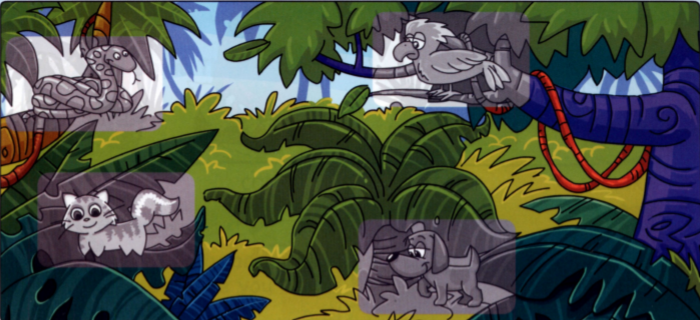 http://flyhigh.dinternal.com.ua/support/audio/fhu1/cd2/cd2_track_25.mp3Нарисовать домашнего любимца (который есть или которого бы хотели). 